函数的图象（1）小明的父亲饭后出去散步，从家中走20min到一个离家900m的报亭看10min报纸后，用15min返回家里，图中表示小明父亲离家的时间与距离之间的关系是（      ）A. B. C.D.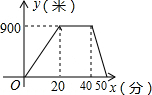 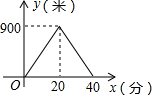 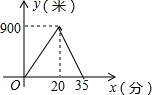 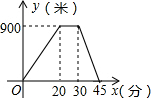 如图所示，图象折线描述了某汽车在行驶过程中速度与时间的函数关系，下列说法中错误的是（      ）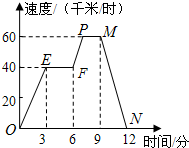 A. 第3分时汽车的速度是40千米时                B. 第12分时汽车的速度是0千米时
C. 从第9分到第12分，汽车速度从60千米时减少到0千米时
D. 从第3分到第6分，汽车行驶了120千米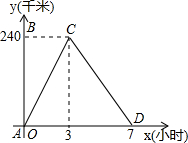 小明从A地前往B地，到达后立刻返回，他与A地的距离千米和所用时间小时之间的函数关系如图所示，则小明出发4小时后距A地（      ）A. 100千米	B. 120千米	C. 180千米	D. 200千米小明从家到学校，先匀速步行到车站，等了几分钟后坐上了公交车，公交车沿着公路匀速行驶一段时间后到达学校，小明从家到学校行驶路程与时间的大致图象是（      ）A.         B.        C. 	    D. 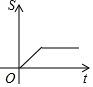 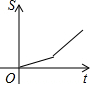 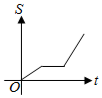 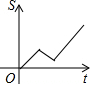 甲、乙二人沿相同的路线由A到B匀速行进，A，B两地间的路程为他们行进的路程与甲出发后的时间之间的函数图象如图所示．根据图象信息填空
乙的速度是______  
从A地到达B地，甲比乙多用了______ h．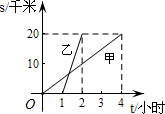 某人沿一条直路行走，此人离出发地的距离千米与行走时间分钟的函数关系如图所示，请根据图象提供的信息回答下列问题：
此人离开出发地最远距离是______ 千米；
此人在这次行走过程中，停留所用的时间为______ 分钟；
由图中线段OA可知，此人在这段时间内行走的速度是每小时______ 千米；
此人在120分钟内共走了______ 千米．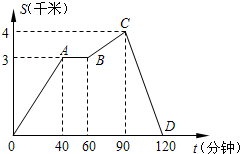 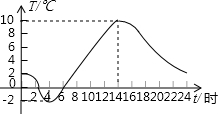 如图是江津区某一天的气温随时间变化的图象，根据图象回答：在这一天中：
气温是不是时间时的函数．
时的气温是多少？
什么时候气温最高，最高时多少？什么时候气温最低，最低是多少？
什么时候气温是？如图为一位旅行者在早晨8时从城市出发到郊外所走的路程与时间的变化图．根据图像回答问题：
时，10时30分，12时所走的路程分别是多少？
他休息了多长时间？
他从休息后直至到达目的地这段时间的平均速度是多少？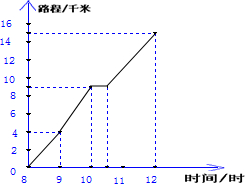 